Муниципальное общеобразовательное учреждение Тетеринская основная общеобразовательная школа муниципального района город Нерехта и Нерехтский район Костромской области (МОУ Тетеринская ООШ)Уважаемые выпускники!Приглашаем вас  на работу  по должности воспитатель детского сада.Наши контакты:157812, Костромская обл., Нерехтский р-н., с. Тетеринское, ул. Мира, д. 2, телефон директора:  89611275973,  tet_nerehta@mail.ru  Афанасьева Галина НиколаевнаТребуются 2 человека:Воспитатель: 1 ставка + руководитель структурного подразделения – детский сад 0,25 ставки;Воспитатель: 1 ставкаДоплата: 25% сельские + доплата молодой специалист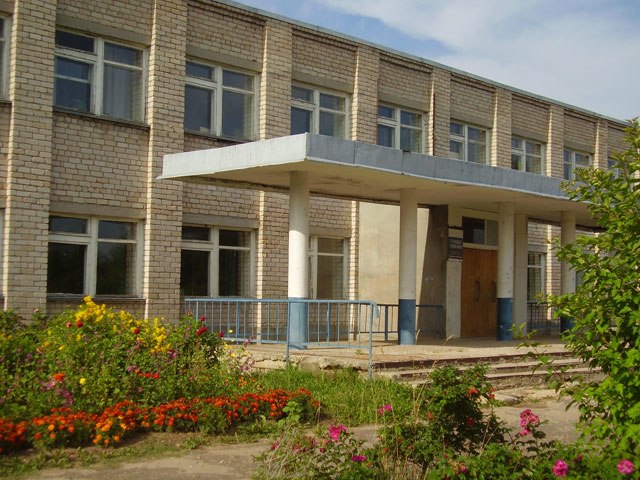 